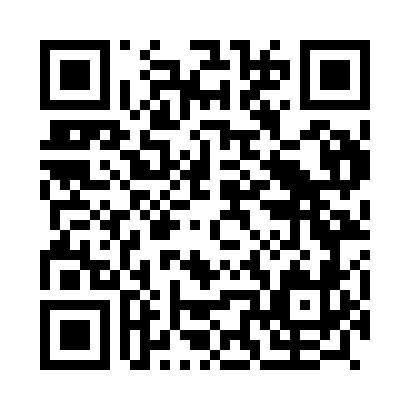 Prayer times for Orjais, PortugalWed 1 May 2024 - Fri 31 May 2024High Latitude Method: Angle Based RulePrayer Calculation Method: Muslim World LeagueAsar Calculation Method: HanafiPrayer times provided by https://www.salahtimes.comDateDayFajrSunriseDhuhrAsrMaghribIsha1Wed4:446:291:276:228:2510:032Thu4:426:271:276:238:2610:053Fri4:416:261:266:238:2710:064Sat4:396:251:266:248:2810:085Sun4:376:241:266:248:2910:096Mon4:366:221:266:258:3010:117Tue4:346:211:266:258:3110:128Wed4:326:201:266:268:3210:149Thu4:316:191:266:278:3310:1510Fri4:296:181:266:278:3410:1711Sat4:286:171:266:288:3510:1812Sun4:266:161:266:288:3610:1913Mon4:246:151:266:298:3710:2114Tue4:236:141:266:298:3810:2215Wed4:216:131:266:308:3910:2416Thu4:206:121:266:308:4010:2517Fri4:196:111:266:318:4110:2718Sat4:176:111:266:318:4210:2819Sun4:166:101:266:328:4310:2920Mon4:156:091:266:338:4410:3121Tue4:136:081:266:338:4510:3222Wed4:126:071:266:348:4610:3423Thu4:116:071:266:348:4710:3524Fri4:106:061:276:358:4710:3625Sat4:086:051:276:358:4810:3726Sun4:076:051:276:368:4910:3927Mon4:066:041:276:368:5010:4028Tue4:056:041:276:378:5110:4129Wed4:046:031:276:378:5210:4230Thu4:036:031:276:378:5210:4331Fri4:026:021:276:388:5310:45